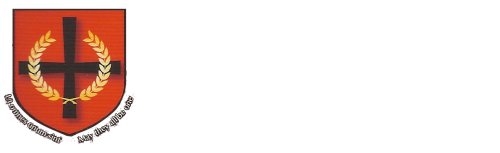 C3 Quantative Chemistry Test GCSE Foundation Tier 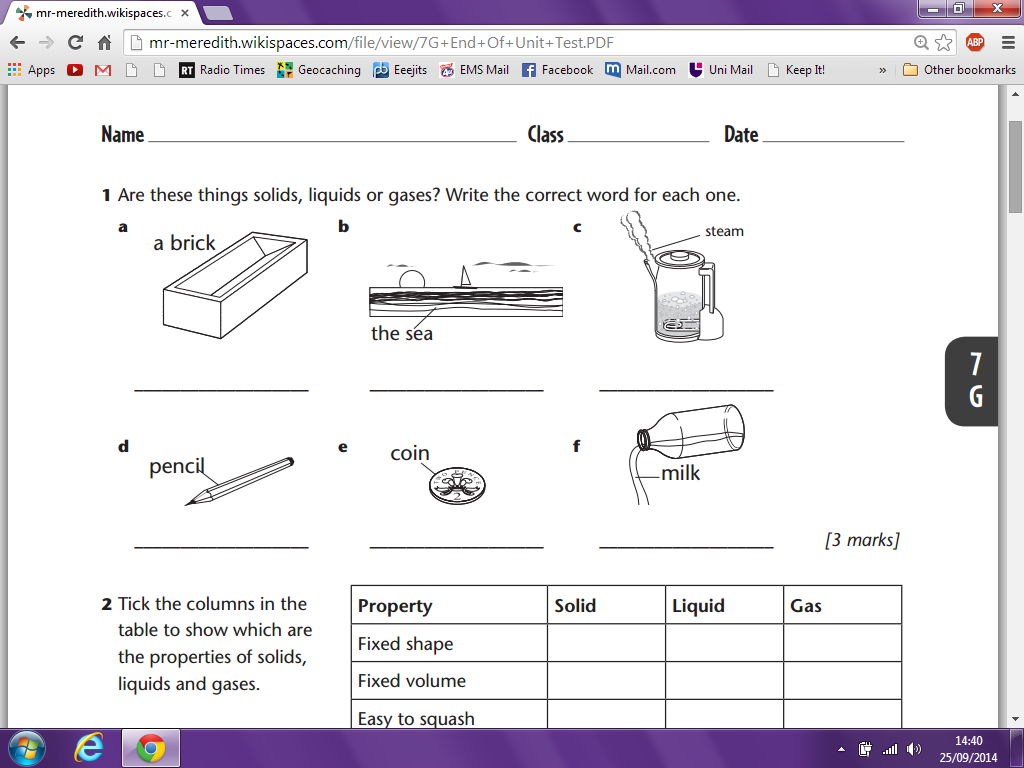 40 marks availableAnswer all questions40 minutesRelative Atomic and Formula MassCalculate the relative formula masses of these substances:		NaF		__42____		PH3		____34_AgNO3	__170___		H2O		____18_C2O4H2	__90___			Mg(OH)2	____58_[6 marks]In this reaction:C2H4 + H2 → C2H6What is the formula mass of: 	C2H4	 _28_ , H2  	_2_ ,	C2H6	_30_What do you notice about the mass of the reactants compared to the products? ____THEY ARE THE SAME__________________________												[4 marks]Calculate the relative formula mass (Mr) of iron sulfate Fe2(SO4)3 Relative atomic masses (Ar): oxygen = 16; iron = 56; sulfur = 32 Relative formula mass = ______Sulfate  = 32 + (4 x 16)  = 96____ 1 mark ___________________________________Total  = (2 x 56) + (3 x 96) = 400_1 mark _______ [2 marks]There are two isotopes of element AMass number of the isotope 	   6 	   	  7 Percentage abundance 		92.5%		7.5% Use the information in the Table above, to calculate the relative atomic mass of element A. Give your answer to 2 decimal places. Relative atomic mass =	______(6 x 92.5/100)___[1 mark]___= 5.55____________________________________(7 x 7.5/100) ____[1 mark]___= 0.525  ___[1]____________________________Total = 6.075___[1]__all [4 marks] for correct ans.Concentration of SolutionsIf 5g of lead nitrate is dissolved in 0.2 dm3 of solution, what is the concentration in g/dm3?		25If 16g of sodium nitrite is dissolved in 4 dm3 of solution, what is the concentration in g/dm3?	4[2 marks]Convert the following volumes to dm3:2000cm3 = __2____ dm3 		b.   500cm3   = __0.5____ dm3[2 marks]If 2.5g of potassium chloride is dissolved in 500 cm3 of solution, what is the concentration in g/dm3?		5If 8g of copper bromide is dissolved in 250 cm3 of solution, what is the concentration in g/dm3?		32[2 marks]At 30 °C the solubility of sodium chloride is 36 kg per 100 dm3.Calculate the minimum volume of water in dm3, at 30 °C, needed to dissolve 1989 kg sodium chloride. _______1989 / 36 = 55.25 [1]_____________________ __________________________________________________________________ ___________________________55.25 x 100 = _______________________ __________________________________________________________________ Volume of water = __5525_ dm3  [1] – full marks for correct answer[2 marks]Percentage Yield and Atom EconomyA reaction produces 30g of product, but in theory it could make a maximum of 120g. What is the percentage yield?		25%A reaction could produce a theoretical yield of 200g but only makes 150g. What is the percentage yield?					75%Very few chemical reactions have a yield of 100%.List three reasons why:some of the product may be lost (when it is separated from the reaction mixture)some of the reactants may react in ways different to the expected reactionthe reaction may not go to completion because it is reversible [5 marks]Atom economy = 	Relative formula mass of desired product from equation          	× 100Sum of relative formula masses of all reactants from equation In a reaction to produce SO3 gas, what is the atom economy of the following reaction?				2SO2 + O2 → 2SO3Add up the Mr of all the reactants	 				__160__Calculate the Mr of the useful product 			  	__160__Calculate the percentage atom economy				__100__%[3 marks]In a reaction to produce NaOH, what is the atom economy of the following reaction?		2Na + 2H2O → 2NaOH + H2Add up the Mr of all the reactants					__82__Calculate the Mr of the useful product 			  	__80__Calculate the percentage atom economy	 			__98___%[3 marks]Why is it important for sustainable development and for economic reasons to use reactions with high atom economy?use less raw materials 		produce fewer waste products[2 marks]The equation for the reaction of sodium carbonate and nitrate acid is: Na2CO3 + 2HNO3 → 2NaNO3 + H2O + CO2 Relative formula masses: Na2CO3 = 123.5; HNO3= 98.0; NaNO3 = 85 Calculate the percentage atom economy for making sodium nitrate from sodium carbonate._________________123.5 +(2 x 98.0) = 221.5 [1]________________________________________________ (85 x 2) = 170  [1] ____________________________________ Atom economy = __77_[1]___ %Full marks for correct answer[3 marks]  C3 Test FT MS (2017) by Ian Sadler (English Martyrs’ Catholic School) shared under a Creative Commons Attribution 4.0 International License.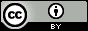 SectionScore Areas to improveAreas to improveAreas to improveAreas to improveRelative Atomic and Formula Mass  / 16Concentration of Solutions  / 8Percentage Yield and Atom Economy / 16Total Marks     / 40TestGrade:Expected Grade: